COMUNICADOA Dirigente Regional de Ensino de São João da Boa Vista CONVOCA todos os candidatos inscritos e credenciados pela Diretoria de Ensino para atuar como INTERLOCUTOR PARA SURDOS EM LIBRAS para a sessão de atribuição de aulas (interlocutor) a ocorrer no próximo dia 24/04/2018 com início às 09 horas na sede da Diretoria de Ensino localizada à Rua Getúlio Vargas, 507, Centro, São João da Boa Vista.Marta Baroni Nudeliman ValdambriniDirigente Regional de Ensino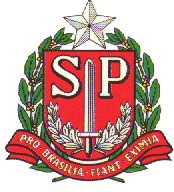               GOVERNO DO ESTADO DE SÃO PAULO             SECRETARIA DE ESTADO DA EDUCAÇÃO DIRETORIA DE ENSINO SÃO JOÃO DA BOA VISTA    